Codes (leave blank for Present)NON-PASSERINES		           Code   No.        NON-PASSERINES		              Code   No.    	 PASSERINES	                                 Code  No.If Species in BOLD are seen a “Rare Bird Record Report” should be submitted.IT IS IMPORTANT THAT ONLY BIRDS SEEN WITHIN THE PARK ARE RECORDED ON THIS LIST.  IF YOU SEE BIRDS OUTSIDE THE PARK PLEASE MARK ACCORDINGLY OR PREFERABLY USE A SEPARATE LIST.Please return this sheet on completion to Birds SA Database Co-ordinator (Brian Blaylock) for inclusion in the database.Email to: secretary@birdssa.asn.au or post to: Birds SA c/- SA Museum, North Terrace, Adelaide, SA, 5000KAURNA PARK WETLANDS, BURTON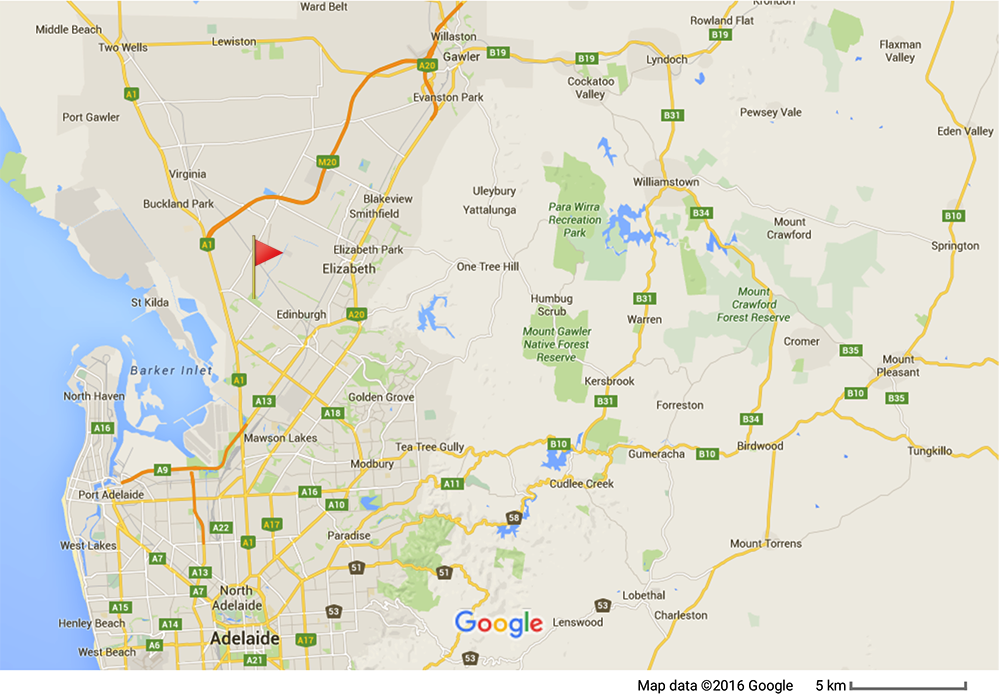 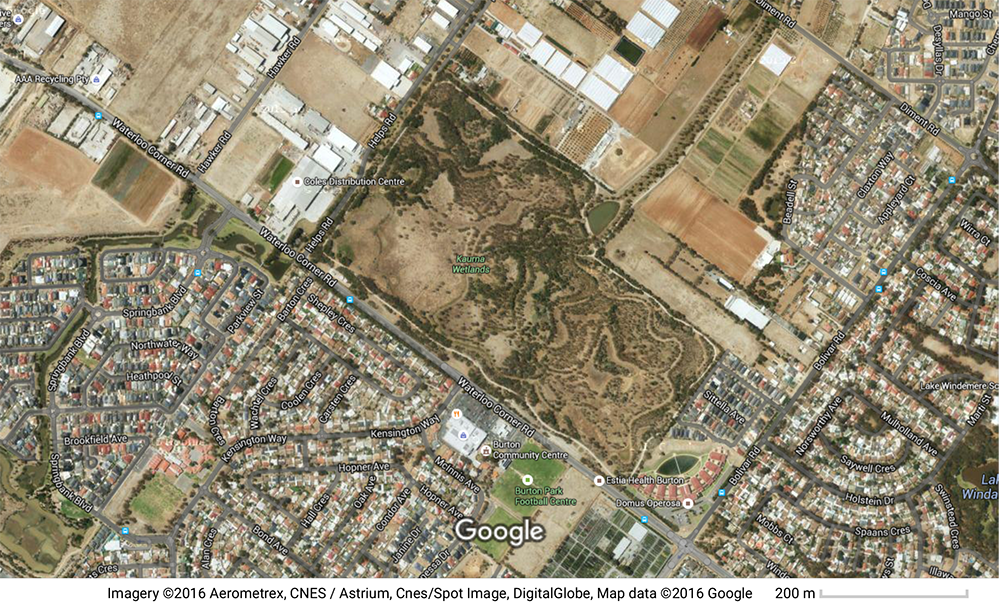 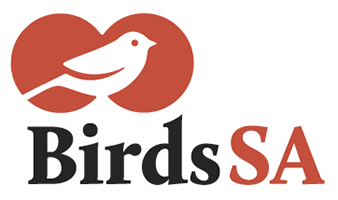           birdssa.asn.auChecklist forKAURNA PARK WETLANDS, BURTONChecklist forKAURNA PARK WETLANDS, BURTONChecklist forKAURNA PARK WETLANDS, BURTONChecklist forKAURNA PARK WETLANDS, BURTON          birdssa.asn.au-34.7374 °N  138.60612 °Eor new  …………….   ……………..34°44’14” S  138°36’22” E……………  ……………..34°44’14” S  138°36’22” E……………  ……………..54  280837  61513467     …  ….........  ………Observers:   …………………………………………………………………....……………………………………………………………………………….Observers:   …………………………………………………………………....……………………………………………………………………………….Observers:   …………………………………………………………………....……………………………………………………………………………….Phone: (H)  ……………………………… (M)  …………………………………Email:   …………..……………………………………………………Phone: (H)  ……………………………… (M)  …………………………………Email:   …………..……………………………………………………Date:  ……..………………………….      Start Time: ………………………    End Time:   ………………………Date:  ……..………………………….      Start Time: ………………………    End Time:   ………………………Date:  ……..………………………….      Start Time: ………………………    End Time:   ………………………Date:  ……..………………………….      Start Time: ………………………    End Time:   ………………………Date:  ……..………………………….      Start Time: ………………………    End Time:   ………………………D = DeadH = HeardO = OverheadB = BreedingB1 = MatingB2 = Nest BuildingB3 = Nest with eggsB4 = Nest with chicksB5 = Dependent fledglingsB6 = Bird on nestBrown QuailRed-kneed DotterelWhite-winged FairywrenBlack SwanRed-capped PloverNew Holland HoneyeaterFreckled DuckBlack-fronted DotterelBlack-chinned HoneyeaterAustralian ShelduckAustralian Painted SnipeWhite-naped HoneyeaterPink-eared DuckComb-crested JacanaWhite-fronted ChatManed DuckLatham’s SnipeRed WattlebirdPacific Black DuckMarsh GreenshankLittle WattlebirdPacific Black Duck x MallardCommon GreenshankYellow-faced HoneyeaterAustralasian ShovelerWood SandpiperNoisy MinerGrey Teal Pectoral SandpiperWhite-fronted HoneyeaterChestnut TealSharp-tailed SandpiperWhite-plumed HoneyeaterHardheadSilver GullSpotted PardaloteAustralasian GrebeCaspian TernStriated PardaloteHoary-headed GrebeWhiskered TernDusky WoodswallowAustralian White Ibis*Feral PigeonAustralian MagpieStraw-necked Ibis*Spotted DoveBlack-faced CuckooshrikeGlossy IbisCommon BronzewingWhite-winged TrillerRoyal SpoonbillCrested PigeonAustralian Golden WhistlerYellow-billed SpoonbillHorsfield's Bronze CuckooGrey ShrikethrushAustralasian BitternBlack-eared CuckooWillie WagtailNankeen Night HeronSouthern BoobookMagpielarkCattle EgretNankeen KestrelLittle RavenWhite-necked HeronAustralian HobbyWelcome SwallowGreat EgretBrown FalconFairy MartinWhite-faced HeronBlack FalconTree MartinAustralian PelicanPeregrine FalconRufous SonglarkLittle Pied CormorantGalahSilvereyePied CormorantLittle Corella*Common StarlingLittle Black CormorantSulphur-crested Cockatoo*Common BlackbirdGreat CormorantRed-rumped Parrot*House SparrowBlack-shouldered KiteAdelaide Rosella (Crimson Rosella)*European GoldfinchLittle EagleElegant ParrotBrown GoshawkPurple-crowned LorikeetCollared SparrowhawkRainbow LorikeetSwamp HarrierMusk LorikeetWhistling KiteBuff-banded RailBaillon‘s CrakeAustralian CrakeAustralasian SwamphenDusky MoorhenBlack-tailed NativehenEurasian CootWhite-headed StiltSpur-winged Plover (Masked Lapwing)